Höhere Berufsfachschule Wirtschaft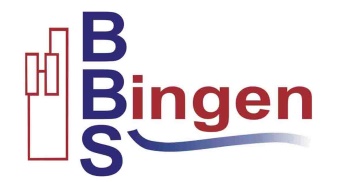 - Ansprechpartner Praktikumsbetreuung -Füllen Sie das Formular bitte gemeinsam mit Ihrer betrieblichen Betreuungsperson aus. Geben Sie eine Kopie Ihrer betrieblichen Betreuungsperson und das Original bei Ihrer Klassenleitung ab. Danke!Seit dem _________________ absolviere ich ein Tagespraktikum (montags außerhalb der Ferien): Wichtig: Es ist ein monatlicher Praktikumsbericht zu erstellen und sowohl von der Schülerin bzw. dem Schüler, als auch dem Betrieb zu unterzeichnen und zeitnah der betreuenden Lehrkraft in der Schule zur Kenntnisnahme vorzulegen. Zudem muss ein Anwesenheitsnachweis geführt werden.Jede Änderung (Wechsel Praktikumsbetrieb, Wechsel Ansprechpartner o.ä.) ist sofort in der Schule anzuzeigen. Bitte wenden Sie sich bei Problemen an die betreuende Lehrkraft oder die Klassenleitung!Betreuende Lehrkraft in der Schule:Klassenlehrerin der HBF W 23a ist Frau Nicole Wollnik (nwollnik@bbs-bingen.de), Klassenlehrerin der HBF W 23b ist Frau Stefanie Nelles (snelles@bbs-bingen.de). Die Betreuung der Schülerinnen und Schüler wurde auf die im Klassenteam unterrichtenden Lehrkräfte aufgeteilt.Die Schülerin bzw. der Schüler wird betreut von:Bestätigung durch den Betrieb:Hiermit bestätigen wir, dass die oben genannte Schülerin bzw. der oben genannte Schüler seit dem oben genannten Datum ein Praktikum bei uns ableistet. Den Namen und die Kontaktdaten der Klassenleitung und der betreuenden Lehrkraft haben wir zur Kenntnis genommen.Name, Vorname:Klasse (bitte ankreuzen): HBF W 23a 		 HBF W 23bBetrieb:Branche:Ansprechpartner/in:Abteilung:KontaktdatenAnsprechpartner/in:Telefon: KontaktdatenAnsprechpartner/in:Email: Ort, DatumUnterschriftbei minderjährigen Schülerinnen/SchülernUnterschrift des/der ErziehungsberechtigtenName der LehrkraftKontakt (Email)Ort, DatumUnterschrift, Stempel